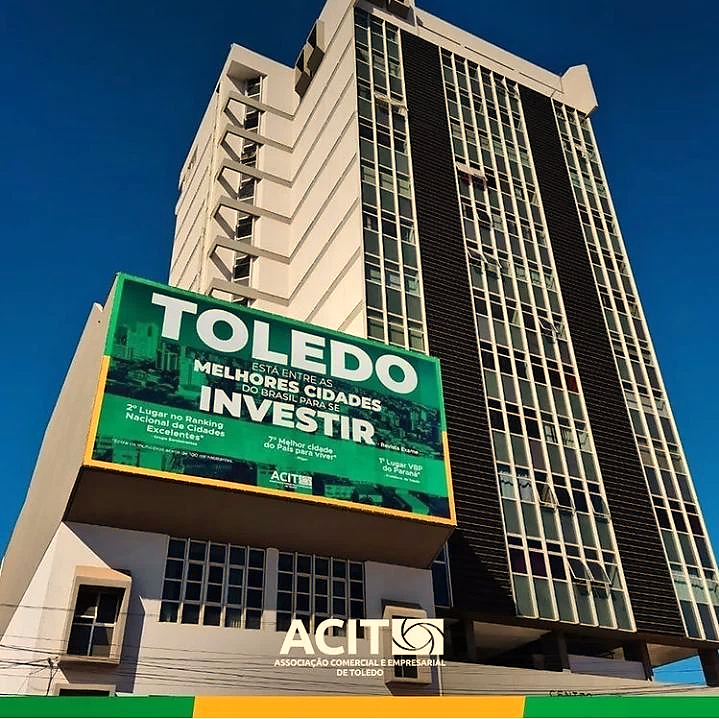 1º passo: INFORME O SEU NOME COMPLETO2º passo: INFORME O SEUS DADOS DE CONTATO 85900-000  Toledo Paraná45 9 9999-9999  lalalalalala@hotmail.com16 anos  Brasileira,  3º passo: INFORME O SEU OBJETIVOOBJETIVO: Área de interesse Ex: Estágio em Administração4º passo: FAÇA UM RESUMO DAS HABILIDADES QUE VOCÊ PROCURA DESENVOLVER E DE QUE FORMA VOCÊ PODE CONTRIBUIR COM A EMPRESARESUMO DE QUALIFICAÇÕES  Carreira em evolução na área Administrativa, com habilidade para atuar no auxílio em rotinas do setor, contato com clientes e fornecedores, organização do ambiente de trabalho e nas demais atividades diárias de uma empresa, visando à qualidade do serviço prestado.  Aptidão para o desenvolvimento de estudos sobre métodos de controle de custos e bens patrimoniais, com base na análise financeira de casos reais apresentados pelos professores.  Disposição para atuar na organização de documentos e rotinas, planejamento de orçamentos e compras, colaborando com o controle das atividades.  5º passo: INFORME O QUE VOCÊ ESTÁ CURSANDOFORMAÇÃO ESCOLAR  Cursando Ensino Médio – conclusão em dezembro de 2023  Colégio Estadual XXXXXXXXXX6º passo: CITE APENAS SE TIVER CONHECIMENTO EM OUTROS IDIOMAS IDIOMA   Inglês e Espanhol – Básico   7º passo: CITE OS CURSOS QUE VOCÊ REALIZOUFORMAÇÃO COMPLEMENTAR  Princípios de Liderança – anoNome da instituição  Atendimento com Qualidade – anoNome da instituição  8º passo:  INFORME SUAS HABILIDADESINFORMAÇÕES ADICIONAIS  Conhecimento em Pacote Office, Microsiga e Internet.  9º passo: PRESTE ATENÇÃO NA ESCRITA10º passo: REVISE SUAS INFORMAÇÕES E quando tudo estiver pronto, não deixe de conferir as vagas de estágio da ACIT através do link: acit.org.br/estagios/Segue abaixo modelo de Currículo, preencha com seus dados personalize e salve.NOME COMPLETO85900-000  Toledo Paraná45 9 9999-9999  lalalalalala@hotmail.com00 anos  Brasileiro, OBJETIVO: Estágio em AdministraçãoRESUMO DE QUALIFICAÇÕES  Carreira em evolução na área Administrativa, com habilidade para atuar no auxílio em rotinas do setor, contato com clientes e fornecedores, organização do ambiente de trabalho e nas demais atividades diárias de uma empresa, visando à qualidade do serviço prestado.  Aptidão para o desenvolvimento de estudos sobre métodos de controle de custos e bens patrimoniais, com base na análise financeira de casos reais apresentados pelos professores.  Disposição para atuar na organização de documentos e rotinas, planejamento de orçamentos e compras, colaborando com o controle das atividades.  FORMAÇÃO ACADÊMICA  Cursando Ensino Médio – conclusão em dezembro de 2023  Colégio Estadual XXXXXXXXXXXX IDIOMA   Inglês e Espanhol – Básico   FORMAÇÃO COMPLEMENTAR  Princípios de Liderança – anoNome da instituição  Atendimento com Qualidade – anoNome da instituição  INFORMÁTICA  Conhecimento em Pacote Office, Microsiga e Internet.  